UNIVERSITÉ DE MONCTON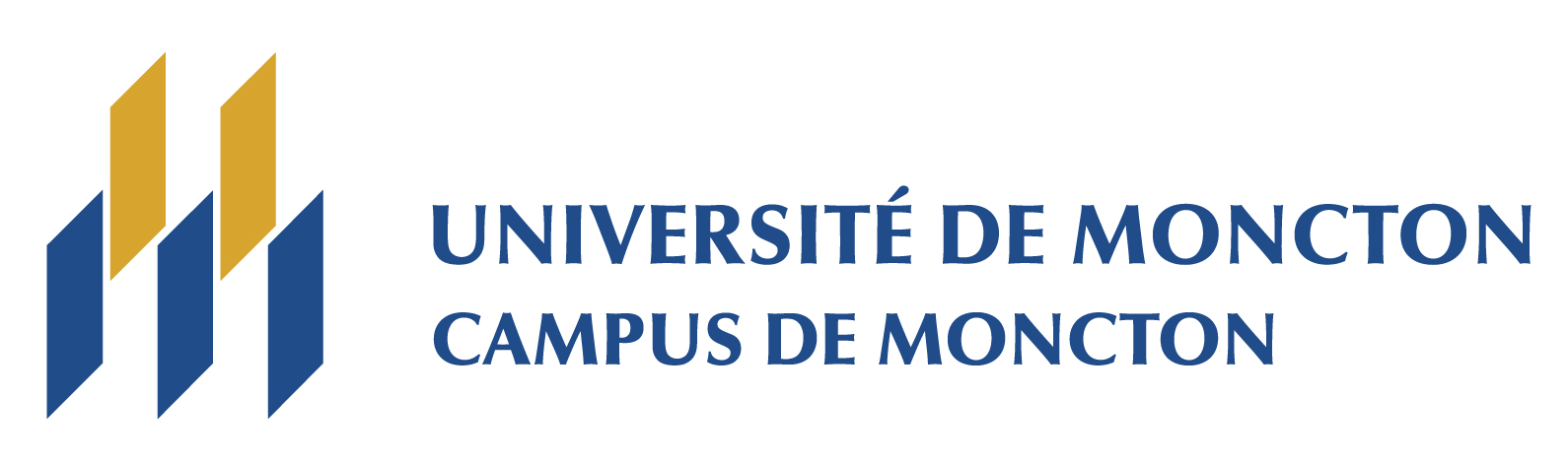   CAMPUS DE MONCTON      Rapport de voyageNo. référence :  R                           Date :       AA MM JJN. d’identification (NI)NomNomDépartement/ServiceDépartement/ServiceDépartement/ServiceDépartement/ServiceDépartement/ServiceDépartement/ServiceDate du voyage          Du                au          Date du voyage          Du                au          Date du voyage          Du                au          DestinationDestinationDestinationDestinationDestinationDestinationBut du voyage          But du voyage          But du voyage          But du voyage          But du voyage          But du voyage          But du voyage          But du voyage          But du voyage          Avance demandée$           Requise le IndexCompteCompte$         $         $         $         13)  Signature du requérant14)  Autorisation – Chef immédiat13)  Signature du requérant14)  Autorisation – Chef immédiat       Index        Compte        Compte$          $          $          $          13)  Signature du requérant14)  Autorisation – Chef immédiat13)  Signature du requérant14)  Autorisation – Chef immédiat15) Approbation – rapport final15) Approbation – rapport final15) Approbation – rapport final15) Approbation – rapport final15) Approbation – rapport final15) Approbation – rapport final15) Approbation – rapport finalDétails des dépensesDétails des dépensesDétails des dépensesDétails des dépensesDétails des dépensesDétails des dépensesDétails des dépensesDétails des dépensesDétails des dépenses16)  Repas17)  Petit déjeuner          16)  Repas17)  Petit déjeuner          MontantDépenses prévuesRapport finalRapport final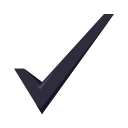 CTT16)  Repas17)  Petit déjeuner          16)  Repas17)  Petit déjeuner          RGG18)  Déjeuner                    18)  Déjeuner                    RGG19)  Dîner                           19)  Dîner                           RGG                              20)  Montant total-repas                              20)  Montant total-repasRGG21)  Frais de transport (annexez reçus)        Kilomètres :                Taux :          21)  Frais de transport (annexez reçus)        Kilomètres :                Taux :          21)  Frais de transport (annexez reçus)        Kilomètres :                Taux :          KGG22)  Essence         22)  Essence         22)  Essence         EGG23)  Avion          23)  Avion          23)  Avion          AGG24)  Autres (location de véhicules, train, autobus, taxi, traversier)24)  Autres (location de véhicules, train, autobus, taxi, traversier)24)  Autres (location de véhicules, train, autobus, taxi, traversier)XGG25)  Hébergement (annexez reçus)25)  Hébergement (annexez reçus)25)  Hébergement (annexez reçus)HGG26)  Hôtel          26)  Hôtel          26)  Hôtel          HGG27)  Privé           27)  Privé           27)  Privé           PGG28)  Autre          28)  Autre          28)  Autre          XGG29)  Autres (annexez reçus) frais d’inscription, etc.29)  Autres (annexez reçus) frais d’inscription, etc.29)  Autres (annexez reçus) frais d’inscription, etc.XGG30)  Total des dépenses30)  Total des dépenses30)  Total des dépenses$        $       $       31)  Moins avance reçue31)  Moins avance reçue31)  Moins avance reçue31)  Moins avance reçue(       )(       )32)  Remboursement :32)  Remboursement :33)  à l’Université33)  à l’Université34) de l’Université34) de l’UniversitéRéservé au Service des financesRéservé au Service des financesRéservé au Service des financesRéservé au Service des financesRéservé au Service des financesRéservé au Service des finances35) Index36) Compte$       Code de taxe37)  Date de transaction37)  Date de transaction      Index      Compte$       Code de taxe38)  Vérifié par39)  Approuvé par